まだ間に合う！見た目年齢　『マイナス５歳』　は夢じゃない！～良い姿勢になると…こんないいこと盛りだくさん～◎肩や腰が疲れにくい　◎冷え症改善　◎睡眠の質UP　◎運動神経伝達UP　◎頭痛改善　◎肌ハリUP…etc根本原因となるカラダの歪みを整え疲れにくく痛みのないカラダを目指しませんか？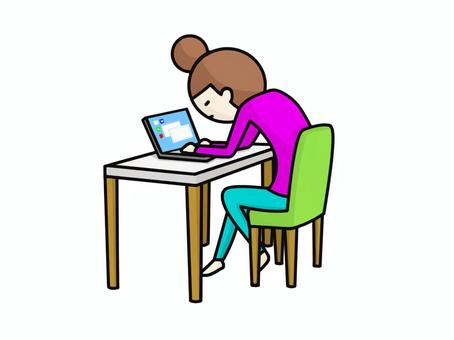 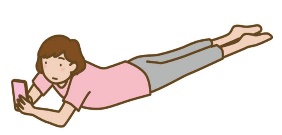 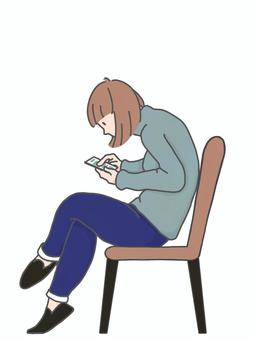 　　　　　　　　↑こんなふうに過ごしてませんか？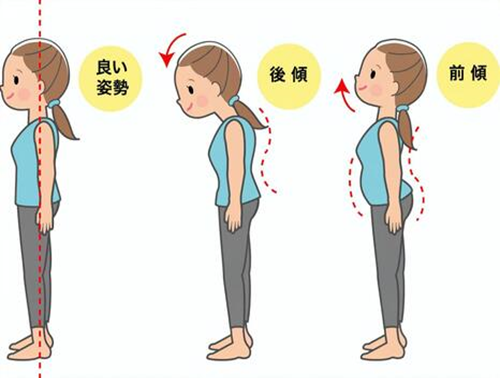 　　　　　　　　　　　　　　　　　　↑あなたはどのタイプ？